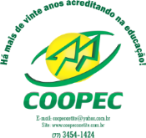 COLÉGIO DA COOPERATIVA EDUCACIONAL DE CAETITÉCALENDÁRIO DE ATIVIDADES AVALIATIVAS DA III UNIDADE – 2016DataDiaDia6º Ano A6º Ano B7º Ano A 7º Ano B7º ANOC8º Ano A8º Ano B27/06SEGSEGInglêsInglêsInglêsInglês28/06TERTERInglêsTrab. de HistóriaTrab. de História29/06QUAQUA30/06QUIQUI01/07SEXSEX04/07SEGSEG05/07TERTER06/07QUAQUA07/07QUIQUIHistóriaHistóriaGeografia08/07SEXSEXGeografia09/07SAB(4fª)SAB(4fª)FORRÓ DA COOPECFORRÓ DA COOPECFORRÓ DA COOPECFORRÓ DA COOPECFORRÓ DA COOPECFORRÓ DA COOPECFORRÓ DA COOPEC11/07SEGSEGGeografia GeografiaMatemática13/07QUAQUAGeografiaMatemáticaMatemáticaMatemáticaMatemática14/07QUIQUIRedaçãoRedaçãoHistóriaHistóriaHistóriaPortuguêsPortuguês15/07SEXSEXMatemáticaMatemáticaHistóriaHistória01/08SEGSEG02/08TERTERL.P.L.P.L.P.03/08QUAQUAPortuguêsPortuguêsCiênciasCiênciasCiências04/08QUIQUICiênciasCiências05/08SEXSEX06/08SABSAB08/08SEGSEGRedaçãoRedaçãoRedaçãoRedaçãoRedação09/08TERTERRedaçãoRedaçãoRedaçãoGeografiaGeografia10/08QUAQUACiênciasCiências11/08QUIQUIRedaçãoRedação12/08SEXSEXInglêsInglês13/08SAB(6ª)SAB(6ª)CHÁ DA VOVÓCHÁ DA VOVÓ15/08SEGSEGPortuguêsPortuguês16/08TERTERMatemáticaMatemáticaMatemáticaMatemáticaMatemática17/08QUAQUAPortuguêsPortuguêsPortuguês18/08QUIQUIHistóriaHistóriaHistóriaHistóriaHistóriaPortuguêsPortuguês19/08SEXSEXMatemáticaMatemáticaHistóriaHistória22/08SEGSEG23/08TERTER24/08QUAQUA25/08QUIQUIJOGOS INTERNOSJOGOS INTERNOSJOGOS INTERNOSJOGOS INTERNOSJOGOS INTERNOSJOGOS INTERNOSJOGOS INTERNOS26/08SEXSEXJOGOS INTERNOSJOGOS INTERNOSJOGOS INTERNOSJOGOS INTERNOSJOGOS INTERNOSJOGOS INTERNOSJOGOS INTERNOS27/08SABSABJOGOS INTERNOSJOGOS INTERNOSJOGOS INTERNOSJOGOS INTERNOSJOGOS INTERNOSJOGOS INTERNOSJOGOS INTERNOS29/08SEGSEG30/08TERTERInglêsInglêsInglêsInglêsInglês31/08QUAQUAFilosofia FilosofiaFilosofiaFilosofiaFilosofia01/09QUIQUIArteArte/ FilosofiaFilosofia02/09SEXSEXArteArteArteArteArte05/09SEGSEGGeografia06/09TERTERCiênciasCiênciasGeografiaGeografia08/09QUIQUIRedaçãoRedaçãoGeografiaCiênciasCiênciasCiênciasCiências09/09SEXSEXMatemáticaMatemáticaCiênciasHistóriaHistória10/09SABSABSIMULADOSIMULADOSIMULADOSIMULADOSIMULADOSIMULADOSIMULADO12/09SEGSEGPortuguêsPortuguêsPortuguêsPortuguêsPortuguês13/09TERTERMatemáticaMatemáticaMatemáticaMatemáticaMatemática14/09QUAQUAGeografiaGeografiaGeografiaPortuguêsPortuguês15/09QUIQUIHistóriaHistóriaHistóriaHistóriaHistória16/09SEXSEX17/09SABSAB19/09SEGSEGATENÇÃO ao prazo (72 h) para preenchimento do requerimento e as datas de 2ª chamada - III unidade18.08 (quinta-feira) e 15.09 (quinta-feira).ATENÇÃO ao prazo (72 h) para preenchimento do requerimento e as datas de 2ª chamada - III unidade18.08 (quinta-feira) e 15.09 (quinta-feira).ATENÇÃO ao prazo (72 h) para preenchimento do requerimento e as datas de 2ª chamada - III unidade18.08 (quinta-feira) e 15.09 (quinta-feira).ATENÇÃO ao prazo (72 h) para preenchimento do requerimento e as datas de 2ª chamada - III unidade18.08 (quinta-feira) e 15.09 (quinta-feira).ATENÇÃO ao prazo (72 h) para preenchimento do requerimento e as datas de 2ª chamada - III unidade18.08 (quinta-feira) e 15.09 (quinta-feira).ATENÇÃO ao prazo (72 h) para preenchimento do requerimento e as datas de 2ª chamada - III unidade18.08 (quinta-feira) e 15.09 (quinta-feira).ATENÇÃO ao prazo (72 h) para preenchimento do requerimento e as datas de 2ª chamada - III unidade18.08 (quinta-feira) e 15.09 (quinta-feira).ATENÇÃO ao prazo (72 h) para preenchimento do requerimento e as datas de 2ª chamada - III unidade18.08 (quinta-feira) e 15.09 (quinta-feira).Obs.: Este calendário poderá sofrer alterações. Caso isso ocorra, a turma será comunicada com antecedência sobre a nova data.Obs.: Este calendário poderá sofrer alterações. Caso isso ocorra, a turma será comunicada com antecedência sobre a nova data.Obs.: Este calendário poderá sofrer alterações. Caso isso ocorra, a turma será comunicada com antecedência sobre a nova data.Obs.: Este calendário poderá sofrer alterações. Caso isso ocorra, a turma será comunicada com antecedência sobre a nova data.Obs.: Este calendário poderá sofrer alterações. Caso isso ocorra, a turma será comunicada com antecedência sobre a nova data.Obs.: Este calendário poderá sofrer alterações. Caso isso ocorra, a turma será comunicada com antecedência sobre a nova data.Obs.: Este calendário poderá sofrer alterações. Caso isso ocorra, a turma será comunicada com antecedência sobre a nova data.Obs.: Este calendário poderá sofrer alterações. Caso isso ocorra, a turma será comunicada com antecedência sobre a nova data.Caso o aluno perca mais de três (03) avaliações, fará em mais de um dia.Caso o aluno perca mais de três (03) avaliações, fará em mais de um dia.Caso o aluno perca mais de três (03) avaliações, fará em mais de um dia.Caso o aluno perca mais de três (03) avaliações, fará em mais de um dia.Caso o aluno perca mais de três (03) avaliações, fará em mais de um dia.Caso o aluno perca mais de três (03) avaliações, fará em mais de um dia.Caso o aluno perca mais de três (03) avaliações, fará em mais de um dia.Caso o aluno perca mais de três (03) avaliações, fará em mais de um dia.